Date: Spring 2022Dear Parent/Guardian The Ohio Revised Code 3313.67 requires that a student provide written evidence of being immunized against measles (rubeola), mumps, rubella, poliomyelitis, diphtheria, pertussis, tetanus, Hepatitis B, varicella (chicken pox), and meningococcal or is in the process of being immunized against these diseases.We need a current immunization record for your child because:__________ your child is new to the school district__________ your child will be in Kindergarten in the fall__________your child will be in 7th grade in the fall_____X____your child will be in 12th grade in the fall Below is a list of immunizations that are required by grade. If your child is in process of receiving these immunizations or if you have an immunization exemption on file, contact the school to update the record.You must provide the school with a current immunization record for your child by September 2022. Students without proof are subject to exclusion from school unless other arrangements are made.Contact your healthcare provider or Lorain County Public Health to receive the needed vaccines.  To schedule an appointment with Lorain County Public Health call 440-284-3206. Contact your school nurse if you have questions regarding immunization requirements.Thank you,					Susanne Fly BSN, RN
Public Health Nurse, Lorain County Public HealthBrookside High SchoolPhone: (440) 949-4220Email:  sfly@loraincountyhealth.com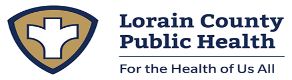 KDG-127th Grade Boosters12th Grade BoostersDTAPTdapMeningitis (MCV4)PolioMeningitis (MCV4)MMRHepatitis BVaricella